Челлендж в социальной сети инстаграм «Передай другому»Лидерами молодежного движения «Свежий ветер» и студенческого самоуправления в канун празднования годовщины Великой Победы был организован челлендж в социальной сети инстаграм «Передай другому» в рамках акции «Георгиевская ленточка».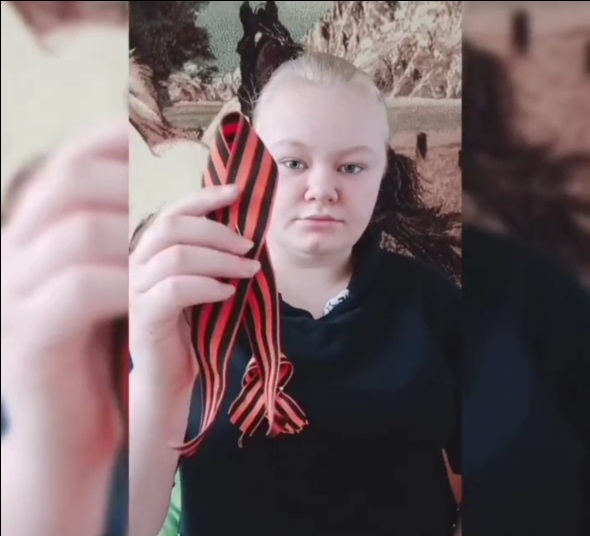 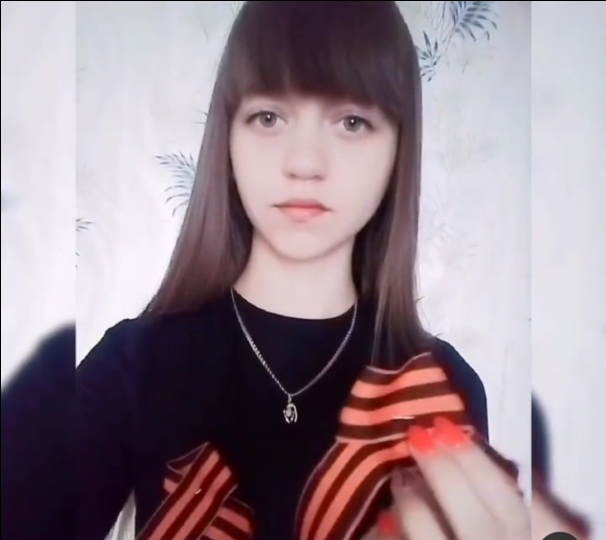 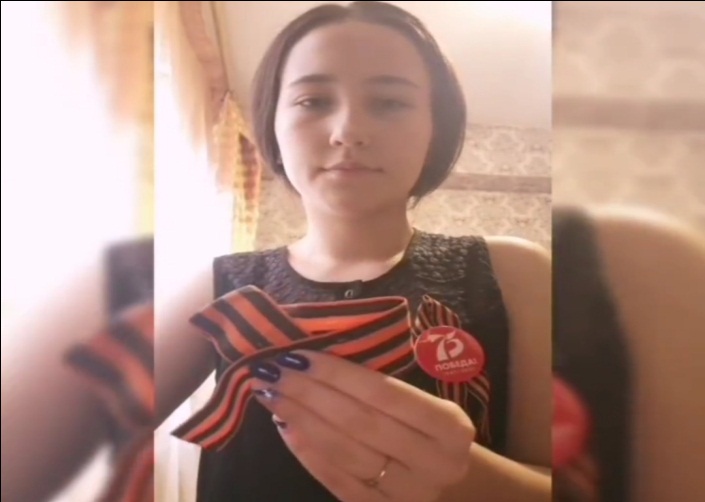 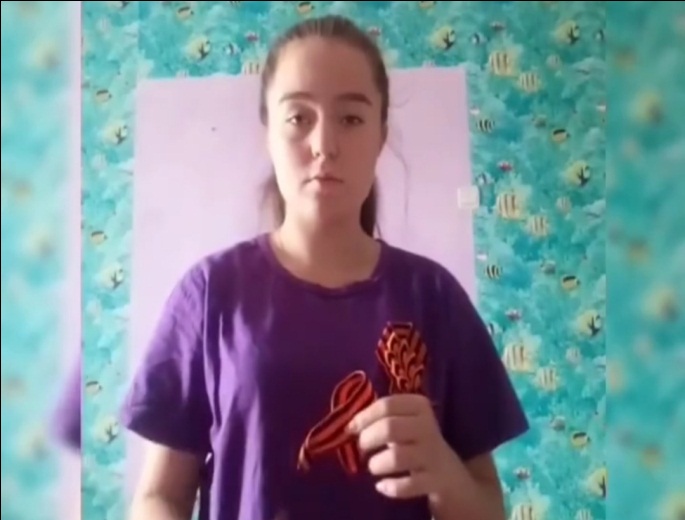 